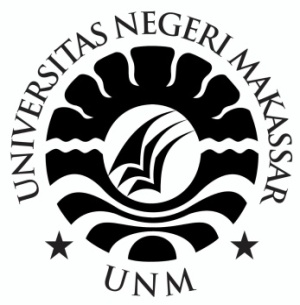 SKRIPSIPENGARUH PENGGUNAAN MEDIA GAMBAR TERHADAP KETERAMPILAN  MENULIS PUISI PADA MATA PELAJARAN BAHASA INDONESIA SISWA KELAS V SD NEGERI BARA-BARAYA II KECAMATAN MAKASSAR KOTA MAKASSARAINUN JARIAH1447040001PROGRAM STUDI PENDIDIKAN GURU SEKOLAH DASARFAKULTAS ILMU PENDIDIKANUNIVERSITAS NEGERI MAKASSAR2018PENGARUH PENGGUNAAN MEDIA GAMBAR TERHADAP KETERAMPILAN  MENULIS PUISI PADA MATA PELAJARAN BAHASA INDONESIA SISWA KELAS V SD NEGERI BARA-BARAYA II KECAMATAN MAKASSAR KOTA MAKASSARSKRIPSIDiajukan untuk Memenuhi Sebagian Persyaratan GunaMemperoleh Gelar Sarjana Pendidikan pada Program StudiPendidikan Guru Sekolah Dasar Strata Satu Fakultas Ilmu PendidikanUniversitas Negeri MakassarOleh:AINUN JARIAH1447040001PROGRAM STUDI PENDIDIKAN GURU SEKOLAH DASARFAKULTAS ILMU PENDIDIKANUNIVERSITAS NEGERI MAKASSAR2018